МУНИЦИПАЛЬНОЕ БЮДЖЕТНОЕ ДОШКОЛЬНОЕ ОБРАЗОВАТЕЛЬНОЕ УЧРЕЖДЕНИЕ ЦЕНТР РАЗВИТИЯ РЕБЕНКА - ДЕТСКИЙ САД №8 «САЛЮТ» ГОРОДА СМОЛЕНСКАОтчето проведении летнего – оздоровительного периода«Наше лучшее лето 2014»             Подготовлено воспитателями 11 группыГращенковой Е.ВОсиповой С.П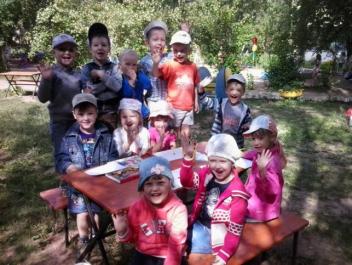 2014годДоброе лето! Доброе лето!
Сколько тепла в нем, и сколько в нем света!
Лето стучится, к нам в окна с утра:
- Вставай, детвора! Вставайте, утята,
Гусята, телята! Я всех вас умою
Водою речною, И солнцем согрею!
Растите скорее!Лето – удивительная и благодатная пора, когда детям можно вдоволь гулять, бегать и прыгать. Именно в этот период они много времени проводят на воздухе. И очень важно так организовать жизнь дошкольников, чтобы каждый день приносил им что-то новое, был наполнен интересным содержанием, чтобы воспоминания о летнем времени, играх, прогулках, праздниках и развлечениях, интересных эпизодах из их жизни еще долго радовали детей.Готовимся встречать лето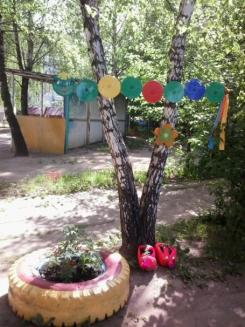 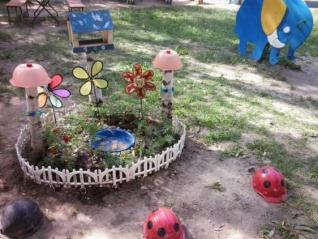 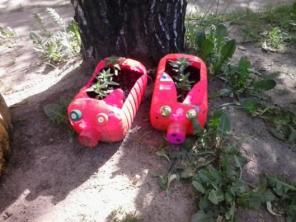 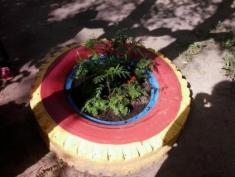 Счастливое детство мое!Рисунок на асфальте «Здравствуй, лето!»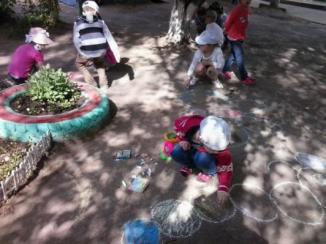 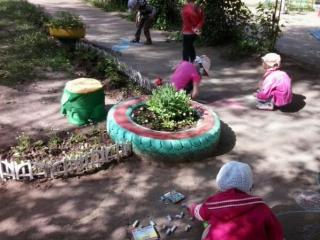 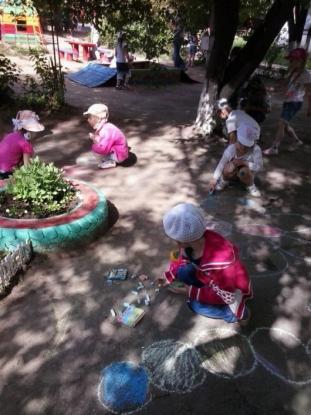 С чего начинается Родина.Творческая мастерская «Флажки»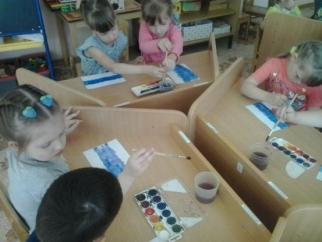 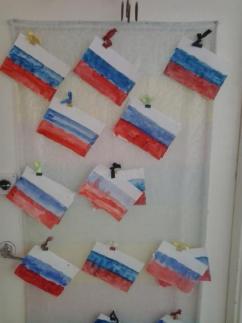 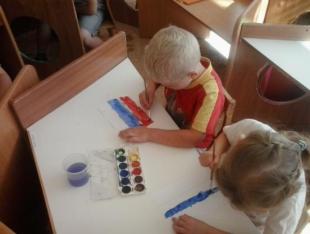 Мы гуляем!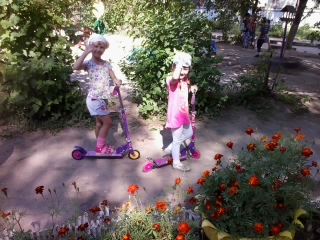 Солнце, воздух и вода – наши лучшие друзья!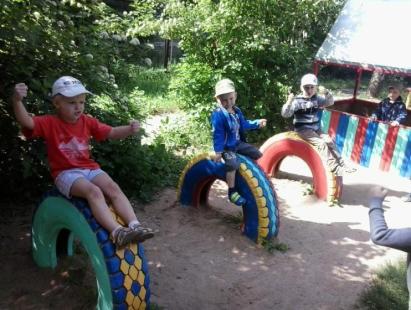 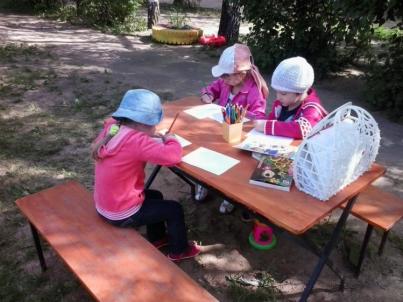 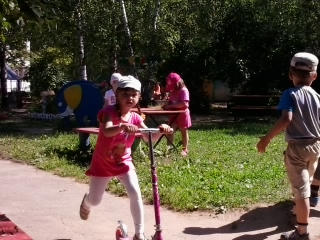 На страже мира!Творческая мастерская «Голубь – птица мира!»Коллективная работа «Мой любимый город!»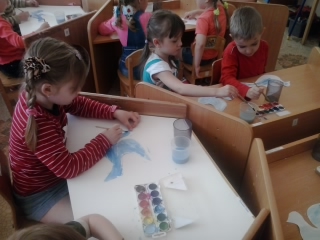 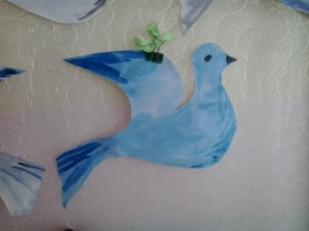 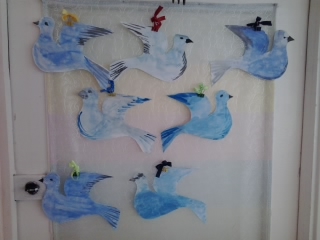 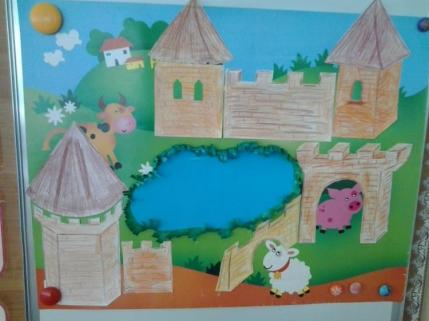 Правила дорожные знать каждому положено!Выставка рисунков, просмотр мультфильмов, беседы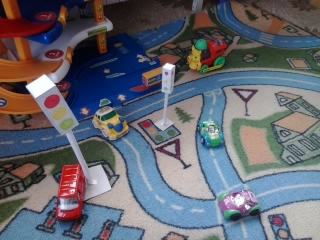 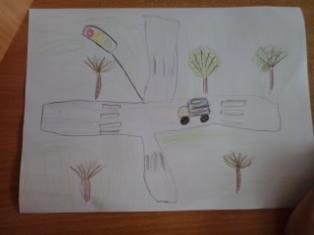 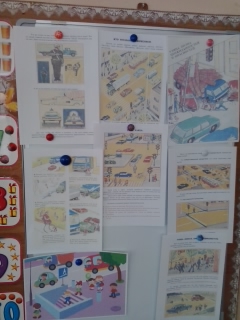 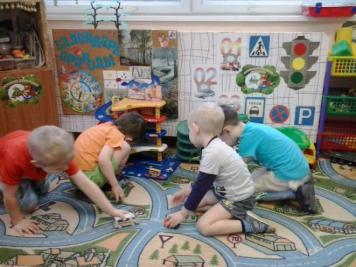 День российской торговли.Играем в магазин, лепим кондитерские изделия из песка.Конкурс «Лучший тортик!»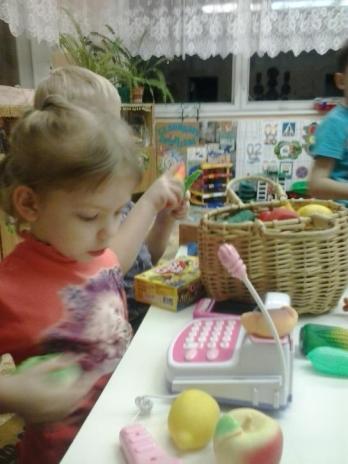 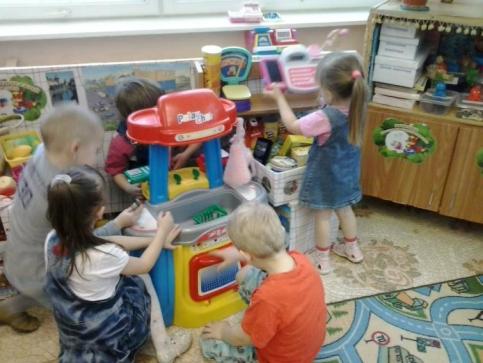 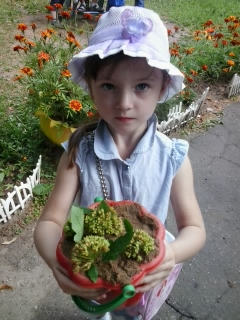 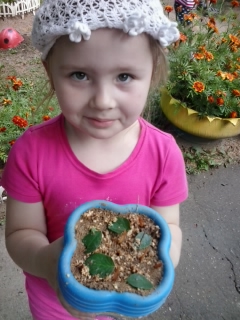 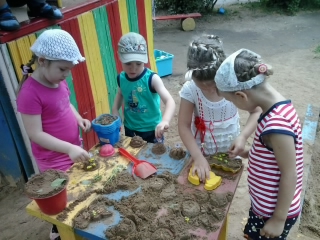 У воды и в воде!Игры с водой «Плыви, плыви кораблик!», конкурс мыльных пузырей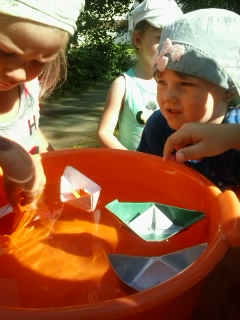 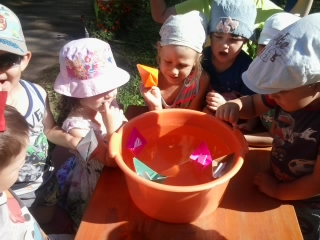 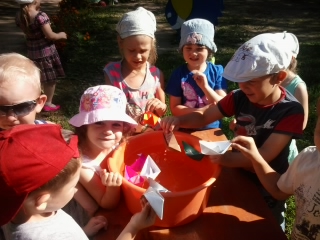 Развлечение «Поиск затонувших сокровищ» 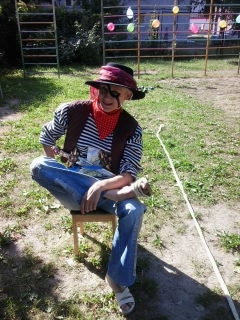 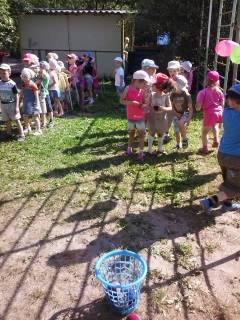 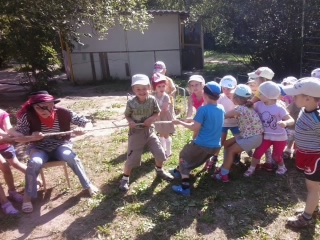 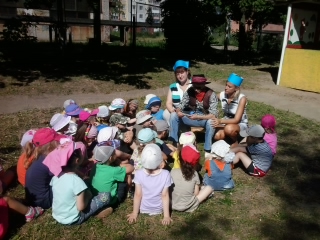 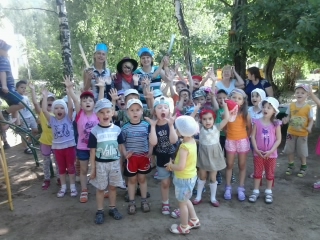 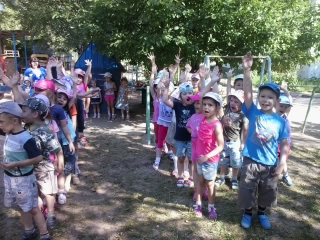 Игры с мячом, постройки из песка, где найти витамины и многое другое!!!!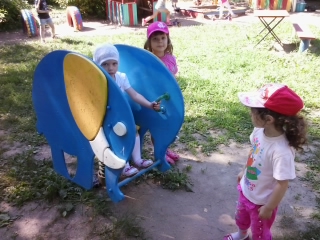 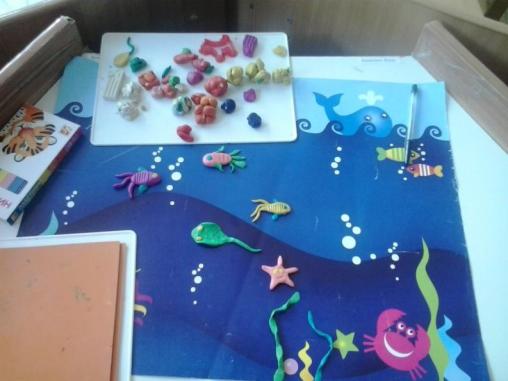 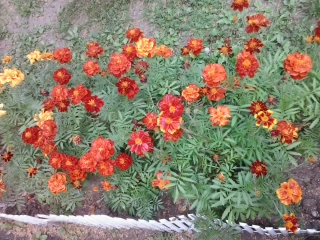 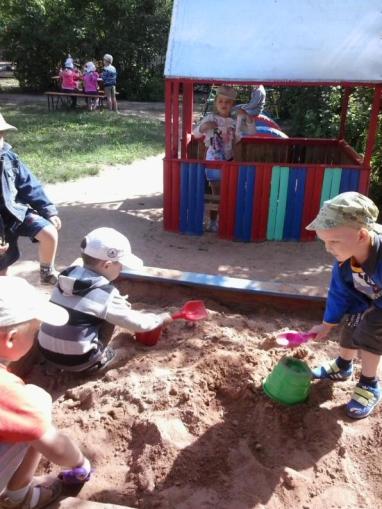 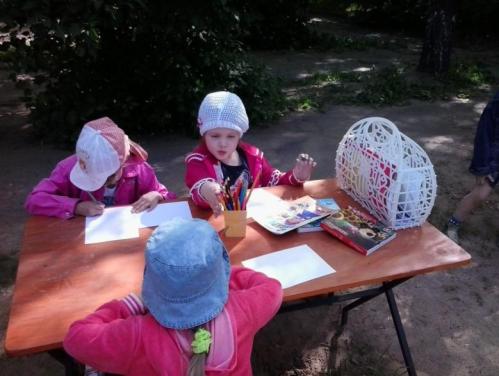 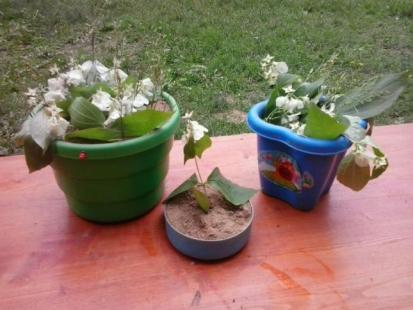 Вот оно какое, наше лето!!!!!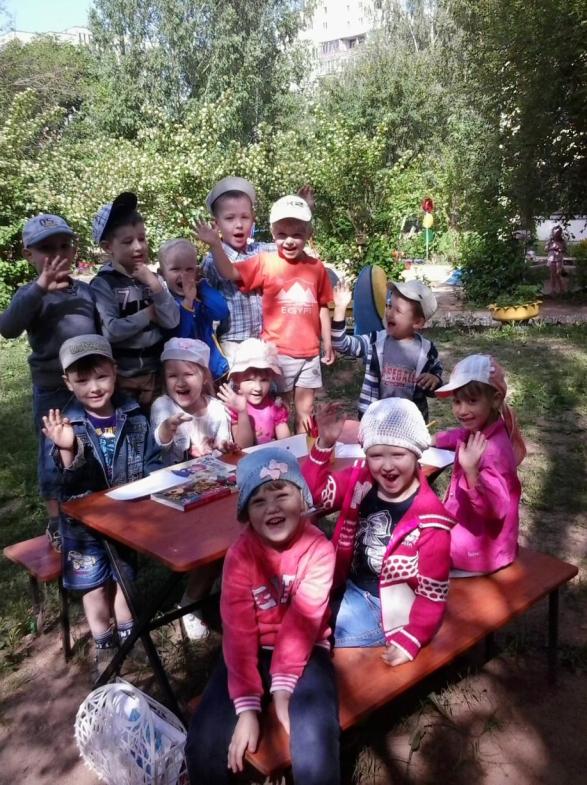 